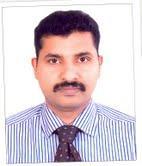 Shaji DubaiCAREER OBJECTIVE:Excellent Accounting and Payroll skills, with experience in ORACLE and SAP, dealt with customers and high level workloads within strict deadlines. Now looking to start a new challenging position to meet my competencies, capabilities, skills, education and experienceWORK EXPERIENCE:PROFESSIONAL SUMMARY:Having over 15+ years of UAE Experience in the field of Accounts, Finance, Auditing and HR, more over knowledge of VAT return.Strong in ERP software (Great Plain Dynamics, Oracle SAP, FOCUS and Peachtree ) and in Accounting PackagesAccounts Experience:Expertise in GPS for the all the modules such as Accounts Payable, Accounts Receivable, Cash Management, General Ledger and Inventory ModulesExperienced in preparing monthly financials like Trial Balance, Profit & Loss a/c, Balance Sheet, Cash Flow statement, Ratios and Analytical points on Financials.Expertise in monthly job analysis1Expertise in preparing of weekly Bank, Cash positions and Cash Budget statementExpertise in managing the Fund ManagementExpertise in Audit preparation of yearly financials in audit format and submitting to auditors for auditingStrong in interaction with Auditors for Finalization of AccountsExperienced in preparation of monthly Bank Reconciliation statementExperienced in controlling Debtors & Creditors and preparation of debtors & Creditors Outstanding list and reporting to ManagementWell versed in preparation of department wise Monthly Collection Report.Expertise in reconciliation of receivable & payables with their respective statementsExpertise in dealing with banks for issue of Letters of Credit and Bank Guarantee and other various issuesExpertise in Preparation of monthly schedulesSupervising and Coordinating subordinates to ensure in smooth accounting.Knowledge of International Accounting Standards.Strong in adopt new analytical approaches, tools & environment.Payroll Experience:Accurate and timely completion of monthly payroll.Review HRMS input accuracy and compliance.Prepare and review End of Service Settlements.Processing Annual Leave settlement whose are applying annul leave.Checking Time Sheet for all employees with branches at the time f payroll process.Monitoring & Maintains overtime hours on daily basis.Updating and monitoring duty timing and leave schedule in Bio Matric.Responsible for reconciling, reviewing and posting all payroll and benefits related accounts and cost allocations.Resolve any discrepancies.Prepare monthly accrual and Provisions reports.Maintain a variety of Payroll information, files and records for the purpose of providing an up to date reference and audit trail in compliance with company regulations.Generating pay slips.Preparing MIS Quarterly Report & Annual Report.Preparing Quarter wise KPI Report..Preparing Monthly Budget vs. Actual payroll cost report.Preparing monthly leave provision report.Updating bank details, visa details, Emirates ID, Labour card, Insurance and salary change etc.HR Experience:Screening and Fixing Interview.Follow up the interview candidate up to the final stage of providing offer letter.Applying Employment Visa for the new employees.Preparing Employment Contract, Joining Report etc,for new employeesIssuing Attendance Card or Punching card for new employees.Arranging Accommodation for new employees.Renewing employment visa at the time of expiry as per management approval.Arranging Medical Test for visa stamping.Applying Emirates ID, Health insurance, Labour card if any.Employee Job details and personal details updating in HRMS Oracle.Updating and Monitoring employee details like passport, labour card, visa, Contract, Insurance, laptop, mobile, petrol card etc..Arranging Air Ticket booking for employee for vacation.2Issuing Salary certificate, Consulate letters, Resignation Acceptance letter, Bank account opening & closing letters for all employees.Arranging Job Description for all department staff as per instruction from HOD.Audit Experience:Vouching of Cash and Bank Books, Sale and Purchase Register, Debtors Ledger, Creditors Ledger, General Ledger so as to authenticate the figures appearing in the Books of Accounts of the client.Verification of Banks Reconciliation Statements, Fixed Assets and StockQUALIFICATIONS:Master of Commerce- University of Kerala, India in 1995B.Com from Kerala University India in 1993DIPLOMA in Computer Applications: Ms-Word, ExcelERP PACKAGE: Microsoft -Great Plain Dynamics ,SAP,AND ORACLEORACLE- HRMS - it is the Human Resource Management System.Expertise in use of Accounting Software- Peachtree Accounting 2012Accounts ReceivablesAccounts PayablesGeneral Ledger AccountingBank AccountingFixed Assets AccountingACCOUNTING PAKAGES:Great Plain Dynamic, SAP, Oracle, Focus, Tally and PeachtreeInternal Auditor: Prasanakumar FCA - Auditing firm in Trivandrum, India Worked as internal Auditor for two years -1995PERSONAL PROFILE:3NAME OF THE COMPANYPOSITIONDURATIONSENIORJebel Ali, DUBAISENIORFrom 2012 To Feb. 2019From 2012 To Feb. 2019ACCOUNTANTFrom 2012 To Feb. 2019From 2012 To Feb. 2019ACCOUNTANTNAFFCO GROUP, JEBEL ALI,HRFrom 1998to 2012Dubai, UAE .ADMINISTRATORFrom 1998to 2012Dubai, UAE .ADMINISTRATORK.R. ENTERPRISES, KERALA, INDIAiACCOUNTANTFrom 1996to 1998Date of birth:04.05.1970Nationality:IndianSex:MaleMarital Status:MarriedLanguages Known:English, Malayalam, Tamil &,Hindi,Visa status:Visit Visa******